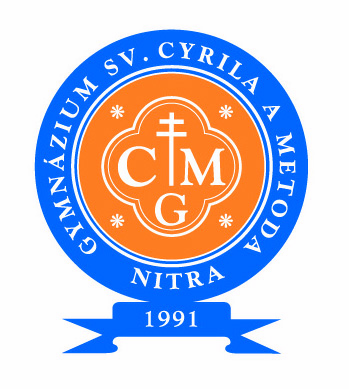                                                       spojená  katolícka  škola  v  nitre        Kritériá pre prijímanie žiakov do 1. ročníka Gymnázia sv. Cyrila a Metoda v školskom roku 2020/2021 Všeobecné štúdium - osemročnéKritériá sú vypracované v súlade so zákonom NR SR č. 596/2003 Z. z. o štátnej správe v školstve a školskej samospráve a o zmene a doplnení niektorých zákonov v znení neskorších predpisov a zákonom NR SR č. 245/2008 Z. z. o výchove a vzdelávaní (školský zákon) a o zmene a doplnení niektorých zákonov – Tretí oddiel, Prijímanie na vzdelávanie v stredných školách § 62 až § 68.Prijímanie žiakov do katolíckych škôl sa uskutočňuje v súlade s Predpismi všeobecného poriadku pre katolícke školy a školské zariadenia Nitrianskej diecézy č. 1012/2014 z 1. októbra 2014.Forma prijímacej skúšky, jej obsah a rozsah vychádzajú zo vzdelávacích štandardov štátneho vzdelávacieho programu odboru vzdelávania na základnej škole.ZÁKLADNÉ INFORMÁCIEŠtudijný odbor: 7902 J gymnáziumTermín konania prijímacej skúšky: 1. termín – 11. mája 20202. termín – 14. mája 2020		              Prerokované na pedagogickej rade: dňa 18. novembra 2019 Forma štúdia: denná Dĺžka štúdia: 8 rokovPočet miest na prijatie: 24 ( 1 trieda). Zriaďovateľ si vyhradzuje právo prijať do každej prvej triedy troch žiakov, ktorí úspešne vykonali prijímacie skúšky na základe vlastných kritérií.PRIJÍMACIE SKÚŠKYPrijímacie skúšky sú z troch predmetov:Katolícke náboženstvo (žiak, ktorý absolvoval na ZŠ predmet náboženstvo, resp. náboženská výchova, skúšku z tohto predmetu  nerobí)Slovenský jazyk a literatúraMatematikaPrihlášku môže podať zákonný zástupca žiaka 5. ročníka ZŠ.Prihlásení žiaci, vrátane žiakov s priemerom známok 1,0 budú konať písomné prijímacie skúšky.KRITÉRIA HODNOTENIA a) Body za prijímacie skúšky:Slovenský jazyk a literatúra – max. 30 bodov / min. 8 bodovMatematika – max. 30 bodov / min. 8 bodovKatolícke náboženstvo - max. 30 bodov / min. 8 bodovb) Body za prospech na ZŠ:     Do hodnotenia sa započítava priemerný prospech  dosiahnutý na ZŠ pri polročnom hodnotení v 5.         ročníku a na konci 4. ročníka.  Do priemeru sa nezapočítavajú známky z výchovných predmetov.c) Body za výsledky súťaží a predmetových olympiád garantovaných Ministerstvom školstva, vedy,      výskumu a športu SR (okrem športových súťaží) – max. 20 bodov podľa tabuľky:     Započítava sa najlepšie umiestnenie v danej súťaži. Umiestnenie musí byť preukázané originálom diplomu, resp. fotokópiou priloženou k prihláške a overenou výchovným poradcom.      Maximálny počet získaných bodov je 120.PODMIENKY PRIJATIAUchádzač má na prihláške potvrdenú zdravotnú spôsobilosť pre štúdium.Úspešné zvládnutie prijímacích skúšok zo všetkých 3 predmetov, z každého predmetu aspoň na stanovené minimum bodov.Poradie podľa súčtu dosiahnutých bodov.4.   V prípade rovnosti bodov sa zohľadňujú kritéria v nasledovnom poradí: navštevovanie cirkevnej základnej školy,priemer známok na konci  8. ročníka a na polroku 9. ročníka, účasť na predmetových olympiádach a súťažiach,angažovanosť v miestnych cirkevných spoločenstvách: spevokol, miništrovanie, práca s mládežou, ...5. Nutnou podmienkou prijatia je písomný súhlas rodičov s katolíckou výchovou na gymnáziu, ako i záväzok žiaka rešpektovať výchovnú líniu a školský poriadok.6.   Prijatie žiaka, ktorý mal v posledných dvoch ročníkoch štúdia na základnej škole zníženú známku zo správania bude osobitne  posúdené riaditeľom školy. Žiadosti o prijatie  nemusí riaditeľ v danom prípade vyhovieť7.  Žiadosť o preskúmanie rozhodnutia o neprijatí možno podať v zákonnej lehote na Diecézny školský      úrad v Nitre prostredníctvom riaditeľa gymnázia. ZÁVEREČNÉ USTANOVENIAAk sa uchádzač zo závažných dôvodov nemôže zúčastniť na prijímacej skúške v riadnom termíne, riaditeľ strednej školy určí náhradný termín. Dôvod neúčasti oznámi uchádzač  alebo zákonný zástupca maloletého uchádzača riaditeľovi strednej školy najneskôr v deň konania prijímacej skúšky. Na základe uvedených kritérií sa vytvorí poradovník uchádzačov o štúdium podľa najvyššieho získaného počtu bodov.Uchádzač, ktorý bol prijatý na štúdium sa musí v určenom termíne zapísať na štúdium  na tunajšej škole.  V prípade nezapísania sa žiaka na štúdium alebo zrušenie zápisu už zapísaného žiaka bude na uvoľnené miesto prijatý ďalší uchádzač v poradí. Ak sa po zápise na štúdium uvoľní  miesto na prijatie, bude sa pokračovať v prijímacom konaní podľa poradia pod čiarou zverejneného poradovníka.Výsledky prijímacieho konania budú zverejnené v priestoroch školy a na webovej stránke školy www.gcm.sk do troch pracovných dní od konania 2. termínu (14. 05. 2020)   prijímacích skúšok.V prípade záujmu môžete získať podrobnejšie informácie na sekretariáte školy resp. na telefónnom čísle 037 / 652 66 21 alebo na internetovej stránke www.gcm.skV Nitre  2. decembra 2019PaedDr. Peter Buranský					Mgr. Radoslav Rusňák   riaditeľ DŠÚ Nitra						         riaditeľ školypriemerpočet bodov1,0010 b1,01-1,10  8 b1,11-1,20  6 b1,21-1,30  4 b1,31-1,40  2 bviac ako 1,40  0 bPočet bodovOkresné, obvodné, dekanátne koláKrajské, diecézne koláCeloštátne kolá1. – 3. miesto3710Úspešný riešiteľ135